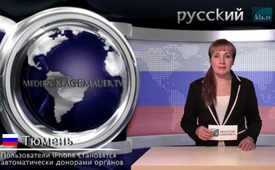 Пользователи iPhone становятся автоматически донорами органов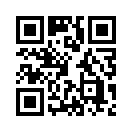 Последняя  версия  программного обеспечения «Apple» для iPhone* оснащена медкартой.  Как только пользователь iPhone зарегистрирует  доступ к медкарте, на вопрос о донорстве  органов  автоматически появляется ответ «Да».Последняя  версия  программного обеспечения «Apple» для iPhone* оснащена медкартой.  Как только пользователь iPhone зарегистрирует  доступ к медкарте, на вопрос о донорстве  органов  автоматически появляется ответ «Да». Доступ к медкарте возможен и с заблокированного iPhone. Генеральный директор «Apple» Тим Кук ожидает, что упрощение медкарты приведёт к значительному росту числа доноров и хотел бы таким образом побудить и более молодых пользователей к ответу  «Да» в вопросе донорства органов. В США это согласие на iPhone автоматически передаётся в соответствующее ведомство. В немецкой модификации это пока ещё не запланировано, так как ещё нет соответствующей национальной регистрации. Поэтому в немецкой версии программного обеспечения  только простой да/нет-опрос на тему донорства.  В Германии, без имеющей юридическую силу подписи, это пока ещё недействительно. На сайте, который вы увидите на экране, вы сможете узнать, как аннулировать автоматическое разрешение на донорство органов через iPhone.от Iw.Источники:www.cgc.ch/hilf-reich/ios-notfall-pass/
www.chip.de/news/iOS-10-soll-Leben-retten-Organspende-Hinweis-wird-Teil-der-Health-App_96354002.htmlМожет быть вас тоже интересует:#Donorstvoorganov - Донорство органов - www.kla.tv/DonorstvoorganovKla.TV – Другие новости ... свободные – независимые – без цензуры ...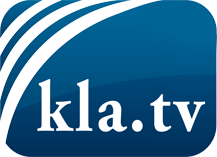 О чем СМИ не должны молчать ...Мало слышанное от народа, для народа...регулярные новости на www.kla.tv/ruОставайтесь с нами!Бесплатную рассылку новостей по электронной почте
Вы можете получить по ссылке www.kla.tv/abo-ruИнструкция по безопасности:Несогласные голоса, к сожалению, все снова подвергаются цензуре и подавлению. До тех пор, пока мы не будем сообщать в соответствии с интересами и идеологией системной прессы, мы всегда должны ожидать, что будут искать предлоги, чтобы заблокировать или навредить Kla.TV.Поэтому объединитесь сегодня в сеть независимо от интернета!
Нажмите здесь: www.kla.tv/vernetzung&lang=ruЛицензия:    Creative Commons License с указанием названия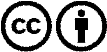 Распространение и переработка желательно с указанием названия! При этом материал не может быть представлен вне контекста. Учреждения, финансируемые за счет государственных средств, не могут пользоваться ими без консультации. Нарушения могут преследоваться по закону.